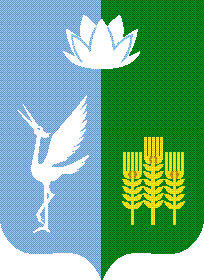 ИЗБИРАТЕЛЬНАЯ КОМИССИЯЧКАЛОВСКОГО СЕЛЬСКОГО ПОСЕЛЕНИЯ
СПАССКОГО МУНИЦИПАЛЬНОГО РАЙОНАРЕШЕНИЕС. ЧкаловскоеВ соответствии с частью 8 статьи 37 Избирательного кодекса Приморского края,  избирательная комиссия Чкаловского сельского поселения Спасского муниципального районаРЕШИЛА:	 	Утвердить Форму и описание удостоверения уполномоченного представителя избирательного объединения, выдвинувшего кандидата в период избирательной кампании по досрочным выборам главы Чкаловского сельского поселения Спасского муниципального района, назначенных на 27 февраля 2022 года (Приложение 1).Утвердить Форму и описание удостоверения уполномоченного представителя избирательного объединения, выдвинувшего кандидата в период избирательной кампании по дополнительным выборам депутатов муниципального комитета Чкаловского сельского поселения Спасского муниципального района, назначенных на 27 февраля 2022 года (Приложение 2). 	Опубликовать настоящее решение в газете «Родные просторы» и на официальном сайте администрации Чкаловского сельского поселения в информационно-телекоммуникационной сети Интернет в разделе «Муниципальная избирательная комиссия».Контроль исполнения настоящего решения возложить на председателя комиссии Макаренко М.А.Председатель комиссии 						М.А. МакаренкоСекретарь комиссии							О.В. Нефедьева«13» января 2022 года№8/38Об удостоверениях уполномоченных представителей избирательных объединений, выдаваемых в период избирательных кампаний по досрочным выборам главы Чкаловского сельского поселения Спасского муниципального района, дополнительным выборам депутатов муниципального комитета Чкаловского сельского поселения Спасского муниципального района.Форма удостоверения уполномоченного представителя избирательного объединения, выдвинувшего кандидата на досрочных выборах главы Чкаловского сельского поселения Спасского муниципального района Удостоверение оформляется на бланке размером 80 х 120 мм.Удостоверение кандидата - документ, удостоверяющий статус предъявителя.В удостоверении указываются наименование и дата выборов, номер удостоверения, фамилия, имя, отчество кандидата, дата выдачи и срок действия удостоверения, а также ставится подпись председателя избирательной комиссии Чкаловского сельского поселения Спасского муниципального  района, скрепленная печатью избирательной комиссии.Удостоверение, выданное кандидату, является документом, подтверждающим факт регистрации кандидата.Лица, имеющие удостоверения, обязаны обеспечить их сохранность.Форма удостоверения уполномоченного представителя избирательного объединения, выдвинувшего кандидата на дополнительных выборах депутатов муниципального комитета Чкаловского сельского поселения Спасского муниципального района Удостоверение оформляется на бланке размером 80 х 120 мм.Удостоверение кандидата - документ, удостоверяющий статус предъявителя.В удостоверении указываются наименование и дата выборов, номер удостоверения, фамилия, имя, отчество кандидата, дата выдачи и срок действия удостоверения, а также ставится подпись председателя избирательной комиссии Чкаловского сельского поселения Спасского муниципального района, скрепленная печатью избирательной комиссии.Удостоверение, выданное кандидату, является документом, подтверждающим факт регистрации кандидата.Лица, имеющие удостоверения, обязаны обеспечить их сохранность.